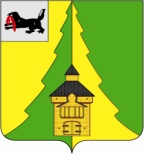 Российская ФедерацияИркутская областьНижнеилимский муниципальный районАДМИНИСТРАЦИЯ ПОСТАНОВЛЕНИЕОт «22» декабря 2020г. № 1182г. Железногорск-Илимский«Об итогах районного конкурса «Воспитатель года-2020» 	В соответствии с протоколом заседания комиссии по определению победителей конкурса «Лучший воспитатель года - 2020», постановлением администрации Нижнеилимского муниципального района от 16.03.2020г. № 190 «О проведении районных конкурсов на территории Нижнеилимского района в 2020 году», Уставом муниципального образования "Нижнеилимский район", администрация Нижнеилимского муниципального районаПОСТАНОВЛЯЕТ:1. Объявить победителей конкурса «Лучший воспитатель года-2020»:I место – Степанова Виктория Сергеевна, воспитатель МДОУ «ЦРР – детский сад «Елочка».II место – Ерёмина Полина Алексеевна, воспитатель МДОУ Детский сад комбинированного вида № 1 «Лесная полянка».	III место – Евдокименко Елена Николаевна, воспитатель МДОУ Детский сад комбинированного «Сосенка».2. Настоящее постановление опубликовать в периодическом печатном издании «Вестник Думы и администрации Нижнеилимского муниципального района» и разместить на официальном сайте муниципального образования «Нижнеилимский район».3. Контроль   за  исполнением  настоящего  постановления  возложить на заместителя мэра района по социальной политике Т.К. Пирогову.И.о. мэра района                                      В.В. ЦвейгартРассылка: дело-2; Пироговой Т.К.; АХО; бухгалтерия; ДО; МДОУ «ЦРР – детский сад «Елочка»; МДОУ Детский сад комбинированного вида № 1 «Лесная полянка»; МДОУ Детский сад комбинированного «Сосенка».Е.О. Валькович30691